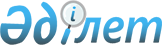 О внесении изменений и дополнений в постановление Правительства Республики Казахстан от 6 января 2006 года № 23 "Об утверждении условий труда персонала дипломатической службы за рубежом"
					
			Утративший силу
			
			
		
					Постановление Правительства Республики Казахстан от 18 марта 2016 года № 151. Утратил силу постановлением правительства РК от 20.08.2021 № 571.
      Сноска. Утратило силу постановлением Правительства РК от 20.08.2021 № 571 дсп.
      Правительство Республики Казахстан ПОСТАНОВЛЯЕТ:
      1. Внести в постановление Правительства Республики Казахстан от 6 января 2006 года № 23 "Об утверждении условий труда персонала дипломатической службы за рубежом" (САПП Республики Казахстан, 2006 г., № 3, ст. 22) следующие изменения и дополнения:
      в условиях труда персонала дипломатической службы за рубежом, утвержденных указанным постановлением:
      пункт 2 дополнить частью третьей следующего содержания:
      "Состав сопровождающих членов семьи персонала дипломатической службы Республики Казахстан определяется приказом Министра иностранных дел Республики Казахстан (далее – Министр) и расчет-аттестатом, выданным в соответствии с пунктом 40 настоящих условий.";
      пункт 3 изложить в следующей редакции:
      "3. Назначения на должности, освобождения от должностей и иные должностные перемещения персонала дипломатической службы за рубежом осуществляются на основании решений Министра, за исключением должностных лиц, назначаемых и освобождаемых от должностей Президентом Республики Казахстан в соответствии с законодательством Республики Казахстан.";
      пункт 4 дополнить частью второй следующего содержания:
      "Расходы на оплату штрафов или иных сборов при обмене и возврате проездного билета компенсируются в случаях, если возврат был произведен на основании письма Министерства иностранных дел Республики Казахстан (далее – министерство), с приложением при необходимости подтверждающих документов.";
      пункт 5 дополнить частями второй и третьей следующего содержания:
      "В случае доставки багажа отдельно от персонала дипломатической службы, стоимость доставки багажа не должна превышать тарифов за провоз багажа на транспорте, которым следуют персонал дипломатической службы и члены семьи.
      Компенсация расходов по отправке багажа не производится после фактического возвращения персонала дипломатической службы из загранучреждения.";
      пункт 11 дополнить частью второй следующего содержания:
      "В случае следования членов семьи в иностранное государство не из Республики Казахстан при командировании персонала дипломатической службы из министерства в загранучреждение Республики Казахстан, указанные расходы по переезду членов семьи возмещаются по фактическим расходам, но не более стоимости проезда из Республики Казахстан в иностранное государство.";
      части первую и вторую пункта 14 изложить в следующей редакции:
      "14. Заработная плата персонала дипломатической службы, направленного на работу в загранучреждения Республики Казахстан, выплачивается со дня пересечения Государственной границы Республики Казахстан (день назначения на должность) до дня, предшествующего дню пересечения Государственной границы государства пребывания (день освобождения от должности) при откомандировании персонала дипломатической службы в министерство либо перемещении в другое загранучреждение в рамках внешней ротации, и определяется исходя из должностных окладов в национальной валюте и должностных окладов в иностранной валюте с учетом установленных денежных доплат. За день пересечения Государственной границы государства пребывания при откомандировании персонала дипломатической службы в министерство либо перемещении в другое загранучреждение в рамках внешней ротации заработная плата не выплачивается.
      Должностные оклады в национальной валюте персонала дипломатической службы, направленного на работу в загранучреждения Республики Казахстан, устанавливаются в размере 25 процентов от окладов по приравненным должностям работников центрального аппарата министерства с установленными денежными выплатами.";
      часть вторую пункта 21 изложить в следующей редакции:
      "Персоналу дипломатической службы, работающему за рубежом, при выходе в ежегодный оплачиваемый трудовой отпуск один раз в календарном году выплачивается пособие для оздоровления в двукратном размере от должностного оклада по последней должности, которую он занимал в министерстве. В случае, если персонал дипломатической службы перед работой за рубежом не занимал должность в министерстве, пособие для оздоровления исчисляется исходя из должностного оклада по должности, приравненной к должности персонала центрального аппарата министерства.";
      часть первую пункта 22 изложить в следующей редакции:
      "22. При выезде в Республику Казахстан для проведения ежегодного оплачиваемого трудового отпуска персоналу дипломатической службы и членам семьи оплачивается один раз в календарном году стоимость проезда от места работы за границей до первого пункта назначения на территории Республики Казахстан и обратного проезда от последнего пункта отправления на территории Республики Казахстан до места работы за границей по нормам, установленным пунктом 4 настоящих условий, за исключением расходов по провозу багажа и найму жилого помещения.";
      пункт 23 изложить в следующей редакции:
      "23. При направлении персонала дипломатической службы для работы в загранучреждение Республики Казахстан либо возвращении персонала дипломатической службы из-за рубежа для работы в министерстве в рамках внешней ротации ежегодный оплачиваемый трудовой отпуск по новому месту работы предоставляется с учетом проработанного времени и продолжительности отпуска по прежнему месту работы.
      При освобождении от должности персонала дипломатической службы вне процесса ротации ему выплачивается компенсационная выплата за неиспользованные им дни ежегодного оплачиваемого трудового отпуска.";
      пункт 26 дополнить частью второй следующего содержания:
      "При направлении персонала дипломатической службы на работу в загранучреждение Республики Казахстан из другого загранучреждения Республики Казахстан единовременное пособие повторно не выплачивается вне зависимости от времени работы в предыдущем загранучреждении Республики Казахстан.";
      пункт 28 изложить в следующей реакции:
      "28. В случае смерти одного из членов семьи, определяемых в соответствии с Кодексом Республики Казахстан "О браке (супружестве) и семье", персоналу дипломатической службы выплачивается единовременно денежное пособие в национальной валюте за счет средств министерства в размере, определенном законодательством Республики Казахстан, а также производится оплата в оба конца транспортных расходов в порядке, установленном пунктом 4 настоящих условий.";
      пункт 32 дополнить частью второй следующего содержания:
      "Расходы на медицинское обеспечение персонала дипломатической службы и членов их семей в период работы за границей осуществляются в соответствии с перечнем гарантированного объема бесплатной медицинской помощи, утвержденным Правительством Республики Казахстан, путем медицинского страхования, заключения договоров с медицинскими учреждениями либо по фактическому обращению за медицинской помощью в стране пребывания в пределах лимита расходов, установленного для каждого загранучреждения Республики Казахстан министерством.
      В случае если расходы на медицинское обеспечение превышают установленные министерством лимиты, они подлежат возмещению за счет собственных средств персонала дипломатической службы.";
      дополнить пунктом 32-1 следующего содержания:
      "32-1. Расходы на дошкольное воспитание и обучение, начальное, основное среднее и общее среднее образование детей персонала дипломатической службы в период работы за границей осуществляются в пределах лимита расходов, установленного для каждого загранучреждения Республики Казахстан министерством.
      В случае если расходы на дошкольное воспитание и обучение, начальное, основное среднее и общее среднее образование превышают установленные министерством лимиты, они подлежат возмещению за счет собственных средств персонала дипломатической службы.";
      часть третью пункта 34 изложить в следующей редакции:
      "За время проезда по территории иностранного государства персоналу дипломатической службы суточные расходы компенсируются на основании штампов в паспорте о пересечении государственной границы, а при командировках в пределах одного иностранного государства или в случае отсутствия паспортного контроля на государственной границе на основании приказа руководителя загранучреждения Республики Казахстан, а также возмещаются расходы по найму жилого помещения на основании подтверждающих документов о произведенных расходах на проживание в иностранной валюте по нормам, установленным нормативными правовыми актами Республики Казахстан для служебных командировок в соответствующее государство.";
      пункт 35 дополнить частью второй следующего содержания:
      "Допускается возмещение расходов на аренду автотранспорта (за исключением случаев, когда автотранспорт предоставляется принимающей стороной) и связь при командировании персонала загранучреждении Республики Казахстан в иностранные государства, где отсутствуют загранучреждения Республики Казахстан, а также командировании в пределах государства пребывания.";
      часть вторую пункта 40 изложить в следующей редакции:
      "В расчет-аттестате указываются должность персонала дипломатической службы, состав сопровождающих членов семьи, нормы выплат, маршруты, место назначения и прибытия персонала дипломатической службы, все получаемые ими денежные выплаты.".
      2. Настоящее постановление вводится в действие по истечении десяти календарных дней после его первого официального опубликования.
					© 2012. РГП на ПХВ «Институт законодательства и правовой информации Республики Казахстан» Министерства юстиции Республики Казахстан
				
Премьер-Министр
Республики Казахстан
К. МАСИМОВ